T.C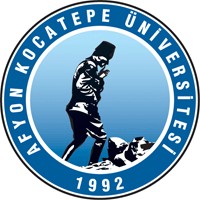 AFYON KOCATEPE ÜNİVERSİTESİFen Edebiyat Fakültesi MADDİ HATA DİLEKÇESİ………………………… BÖLÜM BAġKANLIĞINA…../….. / 20…Fen Edebiyat Fakültesi ………………………………… Bölümü	noluöğrencisiyim.…../…./20… tarihinde yapılan	dersinara / final /bütünleme sınav kağıdımda maddi hata olup olmadığının incelenmesi konusunda, gereğini arz ederim.Tlf (GSM) :	Adı soyadı	:imza	:Sınavdan aldığı not	: ………………….Ġlan Tarihi	: …... /….. / 20…...----------------------------------------------------------------------------------------------------------------------------------FEN EDEBĠYAT FAKÜLTESĠ DEKANLIĞINA……/……/20...……/……/20..... tarihli dilekçe incelenmiĢ olup	dersinin ara / final/ bütünleme sınav kağıdında yapılan inceleme sonucunda maddi hata olduğu / olmadığı anlaĢılmıĢtır.Bilgilerinize arz ederim.AÇIKLANAN NOT	:DÜZELTĠLMĠġ NOT	:Öğretim Elemanının	Bölüm BaĢkanınınAdı Soyadı	:	Adı Soyadı	:Ġmzası	:	Ġmzası	:NOT : İlgili dersin harf notu değişikliği olduğu takdirde belirtilmesi gerekmektedir.Sayı	:Tarih : …. /…  / 20